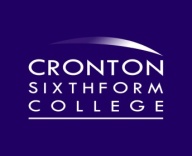 Technician (Sports/Public Services)Job DescriptionMain Purpose of JobTo support the School of Sport and Uniformed Services in providing a high quality curriculum and excellent enrichment opportunities for all students.Main Duties and ResponsibilitiesTo deliver enrichment activities to promote sports participationTo instruct students and staff in correct and safe practice when participating in sport and health related activities.To set up/take down technical equipment in accordance with manufacturers guidelinesTo organise departmental trips Organise and co-ordinate sport fixtures including mini bus transport/officials & kit management.To participate in cross college and external promotion opportunities including open evenings and foyer eventsTo raise the profile of the School of Sport and Uniformed Services by attending Association of College meetings, tournaments/championships and working with external agenciesTo ensure the facilities and stores used for enrichment and the Centre of Sporting Excellence are kept clean, tidy and safeTo maintain records of engagement and participation in activitiesTo undertake the duties of a first aider as appropriate.To assist with the delivery of curriculum sessions with and ensure the safety of users and participants in all areas of the sport, activity hall and fitness suite. To undertake general administrative duties, ordering of supplies and stock control, as required To follow security policies of the building, including opening and locking up, as appropriate. To undertake health and safety checks of all equipment and report to project lead.To tackle post 16-drop sport drop out through the pastoral system, foyer events and enrichment fairs.To undertake any other duties within the overall purpose and scope of the job, as may be required from time to time by your line manager.Personal DevelopmentTo undertake staff development and attend staff meetings as required and requestedTo undertake continuous professional developmentAdditional DutiesTo meet the individual needs of all customersTo positively promote the college at events as requiredTo promote and safeguard the welfare of young people and adults at the collegeTo accept flexible redeployment and reallocation of duties commensurate with the level of the postTo work as required which may include unsociable hours and weekends.Technician (Sports/Public Services)Person SpecificationQualificationsLevel 3 qualification in SportLevel 2 in Literacy and NumeracyNational Governing Body Coaching Awards/Sports Leadership qualificationRecognised First Aid qualificationEvidence of continuing professional developmentKnowledge/ExperienceExcellent communicator at all levelsAbility to develop good relationships with students and staffExcellent organisational skillsExcellent customer care skillsCompetence with ITExperience of working with young peopleSkills/AttributesConfident and enthusiasticTact and ability to solve problemsA ‘ can do’ approach is desirableAbility to manage and resolve a range of situations in the best interests of the studentsAbility to contribute to the whole college experienceStrong inter-personal skillsCustomer focusedReliableEffective communicatorFlexible approachCompetent user of the full range of Microsoft Office ApplicationsLogical approach to problem solvingTrustworthinessAdditional RequirementsWillingness to work flexible hours – participation may be required outside normal working hour such as evenings, weekends and holidaysPost InformationReports to Head of School, Sport and Uniformed ServicesThe post holder will undertake all duties and responsibilities in compliance with regulatory, legislative and college procedural requirements.